Дата проведення  16.05.                                                        група  3,4 Складні речення. Складносурядні речення.Складносурядне реченняСкладні речення, у яких прості (сурядні) речення рівноправні за змістом і пов’язані сурядними сполучниками, називаються складносурядними реченнями.Прості речення, які входять до складносурядного, можуть бути як двоскладними, так і односкладними: Проходив дощ, а потім було зимно (Л. Костенко).Частини складносурядного речення можуть поєднуватись такими сполучниками: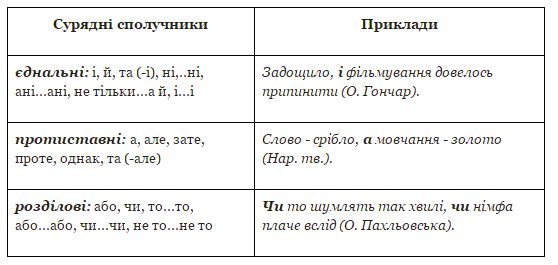 1) єднальними і, й, та (у значенні і), ні…ні, що позначають одночасність чи послідовність дій, подій, явищ:Тепло було, й вишні цвіли рясно (Марко Вовчок);2) протиставними а, але, та (у значенні але), проте, зате, однак, що позначають відношення протиставлення або зіставлення подій чи явищ:Дніпро ще не зовсім звільнився від криги, проте навігація почалася;3) розділовими або, чи, хоч, то…то, чи…чи, хоч…хоч, не то…не то, або…або, що передають значення несумісності, чергування або взаємовиключення:Або не сокіл я, або спалила мені неволя крила (Леся Українка).Важливо, що сполучники сурядності завжди ставляться між простими реченнями, які входять до складносурядного і належать всьому реченню в цілому.Прості речення, що входять до складносурядного, відокремлюються одне від одного комою, крапкою з комою або тире.Кома ставиться між частинами складносурядного речення, поєднаними сполучниками і (й), та, а, але, проте, зате, однак, або…або, чи…чи, ні…ні, то…то, не то…не то, хоч…хоч:Сонечко зайшло, і надворі почало вже темніти (І. Нечуй-Левицький).Не то осінні води шуміли, збігаючи в Дунай, не то вітер бився в заломах провалля (М Коцюбинський).Кома не ставиться, якщо перед єднальним чи розділовим сполучником у складносурядному реченні є спільний другорядний член, що стосується обох простих речень:На хвилину раптом стихли голоси і спинились тіні (Ю. Смолич).Кома не ставиться між простими реченнями, що входять до складносурядного, і тоді, коли для обох простих речень є спільним не тільки повнозначне слово, а й неповнозначне:Лише гул од копит степом котився та хліба шелестіли (А. Головко).Кома не ставиться між двома питальними, спонукальними або окличними реченнями, з’єднаними сполучниками і (й), та (у значенні і), або, чи (Котра зараз година і коли вже прибуде потяг?). Зазвичай не ставиться кома між двома односкладними безособовими або номінативними реченнями у складносурядному:Сумно й глухо! (П. Мирний). Ніч і тиша.Крапка з комою ставиться тоді, коли прості речення, які є частинами складносурядного, дуже поширені, уже мають в середині розділові знаки або досить далекі за змістом, то між ними замість коми ставиться. Ся розмова лишила в мені якийсь гіркий несмак; миритись, брати назад свої слова у мене не було бажання (Леся Українка).Тире ставиться в складносурядних реченнях перед сполучниками і, та (у значенні і), коли в простих реченнях, що входять до складносурядного, говориться про швидку зміну подій, явищ або друге речення містить у собі несподіваний наслідок чи різке протиставлення:Несподіваний ривок — і ми відриваємося від землі (А. Шиян).ДОМАШНЄ  ЗАВДАННЯТворче моделювання.Змоделюйте складносурядні речення, дібравши першу частину так, щоб кома між ними не ставилася. Зробіть синтаксичний розбір перших трьох речень.1.... та шумлять густі ліси. 2.... і солов’їний чується дзвінкий спів. 3.... й сонце на горизонті піднялося. 4. ... і весняне повітря на нас дихне теплом. 5. ... та калина гарна чекає холодів. 6. ... і туман стелився до річки. 7. ... та снилась їм чудова літня подорож. 8. ... і хлопці переможуть у змаганнях із футболу. 9.... і хочеться творити заради людства.І.За поданими початками утворити складносурядні  речення з єднальними або протиставними сполучниками. Поставити розділові знаки. ІІ. За поданими початками утворити складнопідрядні речення, поставити розділові знаки і визначити вид підрядного речення.У пристанційному скверику озватися солов’ї...Хати ховатися за кучерявим осокорами..,На подвір’ї нікого не було...У темряві вулиці спалахнули фари...Раптом пролунала команда...Гриміли постріли салюту...На Дніпрі тремтіли вогники...